27.12.2022 г. №34/4-дмоРОССИЙСКАЯ ФЕДЕРАЦИЯИРКУТСКАЯ ОБЛАСТЬАЛАРСКИЙ МУНИЦИПАЛЬНЫЙ РАЙОНМУНИЦИПАЛЬНОЕ ОБРАЗОВАНИЕ «БАХТАЙ»ДУМАРЕШЕНИЕО ОПРЕДЕЛЕНИИ СХЕМЫ ИЗБИРАТЕЛЬНОГО ОКРУГА ДЛЯ ПРОВЕДЕНИЯ ВЫБОРОВ ДЕПУТАТОВ ДУМЫ БАХТАЙСКОГО СЕЛЬСКОГО ПОСЕЛЕНИЯ АЛАРСКОГО МУНИЦИПАЛЬНОГО РАЙОНА ИРКУТСКОЙ ОБЛАСТИВ соответствии со статьей 18 Федерального закона «Об основных гарантиях избирательных прав и права на участие в референдуме граждан Российской Федерации», статьями 17-19 Закона Иркутской области «О муниципальных выборах в Иркутской области», статьей 11 Устава МО «Бахтай» Аларского муниципального района Иркутской области и на основании численности избирателей (690), зарегистрированных на территории Бахтайского сельского поселения Аларского муниципального района Иркутской области, Дума муниципального образования «Бахтай»РЕШИЛА:	      1. Утвердить:1.1 схему десятимандантного избирательного округа по выборам депутатов Думы Бахтайского сельского поселения Аларского муниципального района Иркутской области (приложение №1)1.2 графическое изображение схемы, указанной в пункте 1.1 настоящего решения (приложение №2)2. Опубликовать данное решение в периодическом печатном издании «Бахтайский вестник» и разместить на официальном сайте администрации муниципального образования «Аларский район» на страничке муниципального образования «Бахтай» в информационно-телекоммуникационной сети «Интернет».3. Настоящее решение вступает в силу после дня его официального опубликования.4. Контроль за исполнением настоящего решения возложить на главу муниципального образования «Бахтай» Бальбурову В.П.Председатель Думы,Глава муниципального образования «Бахтай»В.П. БальбуроваПриложение № 1к решению Думы МО «Бахтай»от 27.12.2022 №34/4-дмоСхема  избирательного округадля проведения выборов депутатов Думы  Бахтайского сельского поселения Аларского муниципального района Иркутской областиДесятимандатный избирательный округВсего избирателей –690Границы избирательного округаБахтайского сельское поселение Аларского муниципального района Иркутской области: с. Бахтай, д. Жлобино, д. Ундер-Хуан, д. Саган-Жалгай.Приложение № 2к решению Думы МО «Бахтай»от 27.12.2022 № 34/4-дмоГрафическое изображение схемы десятимандатного избирательного округа по выборам депутатов Думы Бахтайского сельского поселения Аларского муниципального района Иркутской областис. Бахтай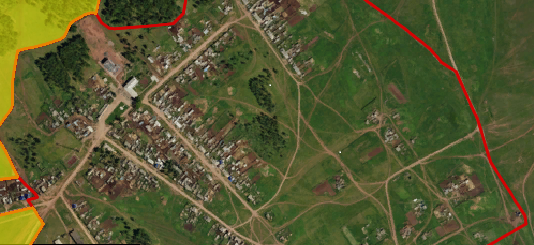 д. Жлобино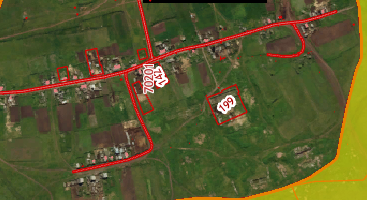 д. Ундер-Хуан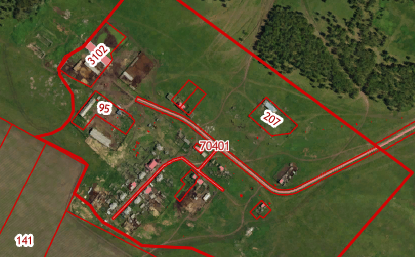 д. Саган-Жалгай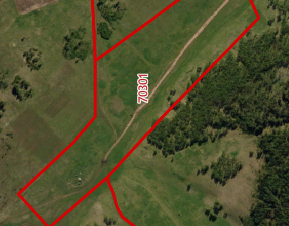 